                         Энтеробиоз и меры профилактикиЭнтеробиоз  (острицы) – это заболевание с фекально – оральным механизмом передачи, вызываемое паразитированием в тонком кишечнике червей (Enterobius vermicularis). Энтеробиоз является вторым по распространённости гельминтозом в мире. Приблизительно острицами заражено до четырёхсот миллионов человек. Чаще всего болеют маленькие дети вследствие  недостаточного соблюдения гигиены, а также дети постарше из организованных коллективов (детских садов, школ, интернатов). Обитают паразиты в нижнем отделе тонкой и верхнем отделе толстой кишок. Срок жизни остриц чуть более одного месяца. При созревании яиц паразит перемещается под действием перистальтики кишечника до прямой кишки и затем самостоятельно выползает наружу. Попадая в окружающую среду, яйца дозревают до инвазионной стадии за 5 часов. Факторами  передачи выступают грязные руки (особенно с длинными ногтями), за которые попали инвазионные яйца остриц (при почёсывании зудящей перианальной области), загрязнённая  пища, вода, игрушки, одежда, пыль с прилипшими к ней яйцами. Заражение через воду рек, озёр и бассейнов маловероятно. Возможны механические переносчики: животные (шерсть), мухи, тараканы. Инкубационный период в среднем составляет около 3-4 недель. Наличие клинических проявлений заболевания и их интенсивность зависят от массивности инвазирования и свойств организма. Дети особенно сильно испытывают на себе весь комплекс симптомов заболевания:  перианальный зуд (в вечернее и ночное время), при массовой инвазии зуд может быть круглосуточным. Зуд имеет периодическое время появления, длится 3-5 дней и нередко повторяется с интервалом в 2-3 недели.  В результате механического раздражения ползающими острицами и расчёсами в перианальной области образуются трещины, эрозии, дерматит, присоединение вторичной бактериальной флоры. Частый зуд и раздражение приводят к нарушению сна, дети становятся нервными, плаксивыми, снижается аппетит, ухудшается познавательная активность, возможно развитие энуреза (недержание мочи). Нередко наблюдаются симптомы расстройства пищеварения; дискомфорт в животе, повышенное газообразование, неустойчивость стула (запоры, кашицеобразный стул со слизью); нарушается рост и качество ногтей и волос; возможно развитие аллергических реакций на привычные раздражители и появление немотивированных высыпаний на теле; снижается иммунная защита, поэтому чаще, чем обычно обостряются хронические заболевания, ОРЗ.У взрослых течение болезни обычно протекает более мягко (порой совершенно бессимптомно). Для диагностики энтеробиоза используется: клинический  анализ крови; перианальный соскоб; визуальное обнаружение живых самок остриц на кале и туалетной бумаге.  	Лечение энтеробиоза медикаментозное (пациентам и всем, кто тесно с ним контактировал). Медикаментозное лечение должно назначаться только после осмотра врача (лечение  амбулаторное). При отсутствии осложнений прогноз заболевания благоприятный. При появлении осложнений, особенно запущенных  и длительно нелечённых, возможно стойкое нарушение функций поражённых органов, а также изменение психического статуса.  Меры профилактики: 1. обязательное и тщательное  мытье рук с мылом после посещения туалета, после любых контактов с животными, с землей и песком, по возвращении с улицы домой (мыло удаляет до 99% осевших там вирусов и бактерий); 2. мытье рук с мылом перед каждым приемом пищи (даже если это небольшой перекус);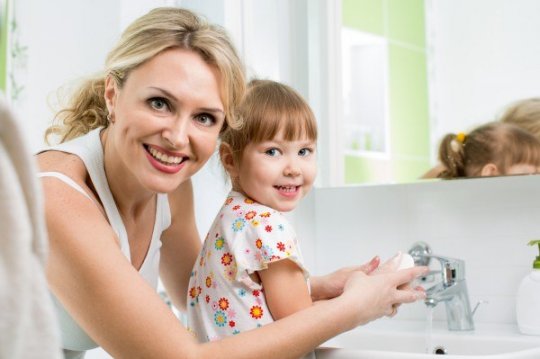 3. тщательное мытье фруктов, овощей и зелени перед употреблением;4. использование для мытья посуды, приготовления пищи, питья и купания ребенка доброкачественной воды, что особенно актуально в летний период; 5. поддержание чистоты в помещении, где находятся члены семьи;6.. регулярная обработка игрушек мыльным раствором или специальными моющими средствами не реже 1 раза в неделю.7. при наличии домашних животных – не допускать их контакта с продуктами питания и посудой, исключить для них возможность забираться на рабочие кухонные поверхности, обеденные столы, в детские кроватки и коляски;8.   важно содержание животных в чистоте, их мытье после возвращения с улицы, регулярное проведение профилактических курсов противоглистного лечения.